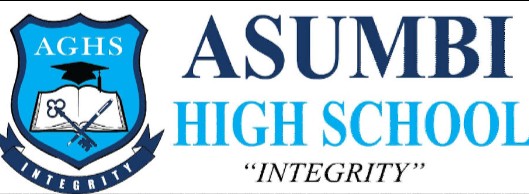                 FORM 4 ENTRANCE EXAMS 2023 MWONGOZO – 102/1SWALI LA LAZIMAHii ni barua rasmi.  Sura ya barua rasmi izingatiwe kikamilifu.Itakuwa na anwani mbili:Anwani ya mwandishiAnwani ya mwandikiwaSehemu nyingine za barua rasmi ziwepoMtajoMadaMwiliSahihi ya mwandishiMtahiniwa anaweza kutumia mtindo wowote (wima au mlazo) lakini asichanganye mitindo.Barua ishughulikie pande zote mbili za swali.Vyanzo vya dhuluma kwa wanafunzi Mapendekezo/hatua za kuchukuliwa Barua imlenge mwalimu mkuu wa shule yako.Baadhi ya hoja za kuzingatiwa.Vyanzo vya dhuluma kwa wanafunzi.Mapendeleo kwa wanafunzi wa kidato cha kwanza – mabweni, vyakula, mavazi.Wananfunzi wengine hutaka kulipiza kisasi kwa namna walivyodhulumiwa walipokuwa kidato cha kwanza.Wanafunzi wa kidato cha kwanza wanapokataa kushirikiana na watenda maovu, k.v. kutumia dawa za kulevya.Mchipuko wa uasi kutoka kwa wanakidato cha kwanza k.v kuwa na kiburi.Wanakidato cha kwanza kupewa hela nyingi za masurufu hali inayowafanya kuonewa ngoa.Usingiziaji/usaliti.  Vidato vingine kuwalaumu kuwa ni wasaliti.Hatua za kuchukuliwa/MapendekezoWanafunzi wote washauriwe kuhusu umuhimu wa utangamano.Wavunja sharia/kanuni za shule waadhibiwe bila mapendeleo.Usawa udumishwe katika viwango vyote shuleni.Kiwango cha hela za masurufu kidhibitiwe ili kusiwe na wanafunzi walio na pesa nyingi kuliko wengine.Wanafunzi wote washirikishwe katika michezo mbalimbali ili kudumisha utangamano.UtuzajiAsiyezingatia sura ya barua rasmi aondolewe alama (45) za sura.Atakayeshughulikia upande mmoja tu wa swali asipite alama C+ 10/20Alama/mkwaju wa hoja za nyanzo uwe kamili (√). Ule wa mapendekezo uwe na kikia (√)Tanbihi: Urefu wa insha uzingatiwe vilivo.Insha robotatu –asipite alama 15Insha nusu – asipite alama 10Insha robo – asipite alama 05.Kiswahili Paper 2UFAHAMU.Eleza sifa mbili mbili za wahusika wafuatao;					(alama 4)KasimMwenye matusiMwenye dharauMwenye majutoBi MwajumaMwenye heshimaMwenye shukraniMsema kweli			(4x1 = 4)Fafanua maovu aliyotenda Kasim kulingana na kifungu. 			(alama 3)Alifanya mpango na wezi wengine ili kuvunja sefu na kumwibia Bwana Hakimu fedha zake.Alimkaba roho Bwana Hakimu alipokuwa akisali.Alimtusi Bwana MusaAliwadharau wengine kwa kuwaita ghabeni. 						(3x1 = 3)Eleza sababu za Kasim kughairi nia yake. 					(alama 2)Aligundua kuwa Bwana Hakimu hakuwa babake wa kweli.Hakuona haja ya kudai urithi usiokuwa wake. 						(2x1 = 2)Andika methali moja inayofupisha masimulizi haya.				(alama 1)Fadhila za Punda ni mateke. 							(1x1 = 1)Eleza uhusiano uliopo kati ya Kasim na Bw. Hakimu.				(alama 2)Kasim ni mtoto wa kupanga wa Bwana Hakimu.							(1x2 = 2)Eleza maana ya maneno yafuatayo kama yalivyotumika kwenye kifungu;	(alama 3)Wamemshabihi - Wamemfanana	(1x1 = 1)Dunia inapomkunjia uso – Watu wanapomshangaa (1x1 = 1)Kutiwa ufunguo wa kufanya hivyo – Kuambiwa aanze/kupewa idhini (1x1 =1)Sarufi	- Alama nusu iondolewe kwa kila kosa la sarufi.Hijai – Alama nusu iondolewe kwa kila kosa la hijai.